15/04RM04354Atividade – Página: 8Ligue cada periférico ao seu nome: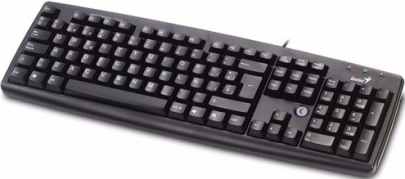 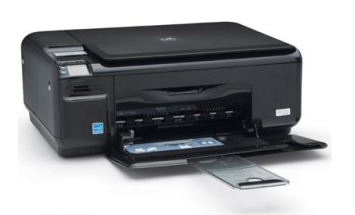 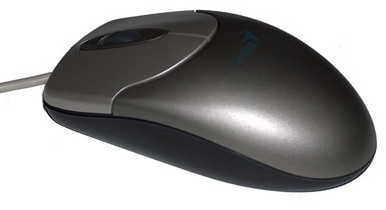 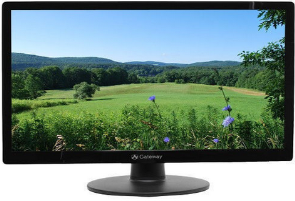 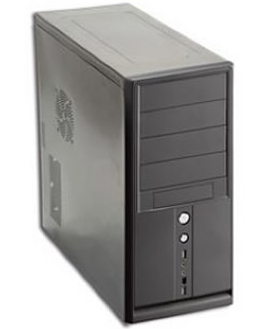 